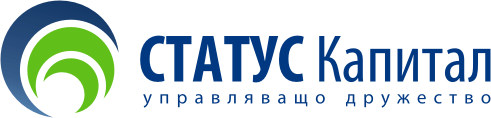 Временно спиране на обратното изкупуване26.04.2013 г.Във връзка със замяната на банката депозитар , УД Статус Капитал АД временно спира продажбата и обратното изкупуване на дялове на договорни фондове “Статус Нови Акции”, “Статус Финанси” и “Статус Глобал ETFs” за периода от 29 април 2013г. (понеделник) до 13 май 2013 г. (понеделник), включително.  					УД Статус Капитал АД